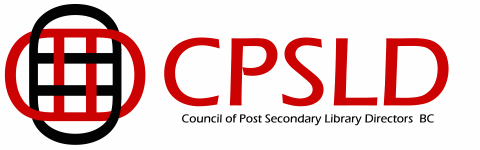 CPSLD MeetingOctober 15 & 16, 2009Hosted by UBCVenue:The CPSLD meeting will be held in the Chilcotin Boardroom Room No. 256 located on the second floor of the Irving K. Barber Learning Center and the link is attached below as reference.  http://www.maps.ubc.ca/PROD/index_detail.php?locat1=516&show=y,n,n,n,n,yAccommodation:These two are both links for accommodations the first being on the University grounds at our West Coast Suites and secondly at Point Grey House which is approximately a 10 minute ride from UBC.  http://www.ubcconferences.com/accommodations/west-coast-suites/http://www.pointgreyguesthouse.com/Meals:October 15 &16 - Breakfast & Lunch hosted by UBCDinner, Wednesday EveningProvence 4473 West 10th Ave. 
Vancouver, BCThe restaurant is a short 5 – 10 drive from campus.